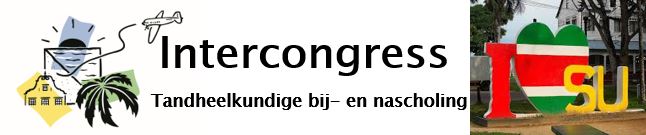 Programma Tandarts, Mondhygiënist en JTV“Your Yearly Update in General Dentistry 2018” Datum:		23 maart – 26 maart 2018Lokatie :		Royal Ball roomSprekers :	Erwin Berkhout en Joerd van der MeerVrijdag 23 maart 201817.30 uur: inschrijven cursus18.30 uur: Get to gether en introductie sprekersZaterdag 24 maart 201808.00 uur - 09.15 uur	Endodontische uitdagingen (Joerd)09.15 uur - 09.45 uur	pauze09.45 uur - 11.00 uur	Van mijnheer Röntgen tot mijnheer Sievert (Erwin)11.00 uur - 11.15 uur	pauze11.15 uur - 12.30 uur	Functionele toepassingen van botox (Joerd)12.30 uur - 13.30 uur  gemeenschappelijke lunchGemeenschappelijk programma: (Erwin en Joerd)13.30 uur - 14.45 uur	Stralingsrisico’s en perceptie14.45 uur - 16.00 uur	Risico’s en dataveiligheid16.00 uur - 16.15 uur	pauze16.15 uur - 17.30 uur	2D diagnostiekZondag 25 maart 2018 (Erwin en Joerd)08.00 uur - 09.15 uur	3D beeldvorming 09.15 uur - 09.45 uur	pauze09.45 uur - 11.00 uur	Diagnostiek en behandelplanning 2D of 3D ?11.00 uur - 11.15 uur	pauze11.15 uur - 12.30 uur	3D diagnostiek (practicum)Maandag 26 maart 201808.00 uur - 09.15 uur	Rechtvaardiging van röntgen-opnamen (Erwin)09.15 uur - 09.45 uur	pauze09.45 uur - 11.00 uur	Nieuwe ontwikkelingen in de endodontologie (Joerd)11.00 uur - 11.15 uur	pauze11.15 uur - 12.30 uur	De nieuwe BBS en praktijkwijzer KNMT en de gevolgen voor uw praktijk (Erwin)’s Avonds slotfeest